Tisztelt Képviselő-testület!A gyermekek védelméről és a gyámügyi igazgatásról szóló 1997. évi XXXI. törvény (továbbiakban: Gyvt.) 146-151. §-ai, és a személyes gondoskodást nyújtó gyermekjóléti alapellátások és a gyermekvédelmi szakellátások térítési díjáról és az igénylésükhöz felhasználható bizonyítékokról szóló 328/2011. (XII. 29.) Korm. rendelet 9. §-a (a továbbiakban: Korm. rendelet) tartalmazzák a térítési díjra vonatkozó szabályozást. A jogszabály a fenntartó hatáskörébe utalja annak eldöntését, hogy bevezeti-e a bölcsődei gondozásért a térítési díjat. A fenntartónak az intézményi térítési díjat a Gyvt. 147. § (2) bekezdése alapján ki kell számolni, és külön kell meghatározni a gondozásra, külön az étkezésre.Bölcsőde esetében a gyermek gondozására számított intézményi térítési díj az élelmezés nyersanyagköltségével csökkentett szolgáltatási önköltség és a normatív állami hozzájárulás összegének különbözete. Az élelmezés nyersanyagköltségének meghatározásakor az általános forgalmi adóval növelt összeget kell figyelembe venni.A személyi térítési díj megállapítása a Gyvt. előírásai alapján történik. A törvény tartalmaz kötelezettségeket, felmentéseket is a gondozási díj fizetése alól, pl.:a bölcsődei személyi térítési díj összege – az étkezéssel együtt – nem haladhatja meg a család egy főre eső nettó jövedelmének 25 %-át. (Gyvt. 150. § (3) bekezdés b) pontja); illetveingyenes ellátásban kell részesíteni a jogosultat, ha a térítési díj fizetésére kötelezett jövedelemmel nem rendelkezik (Gyvt. 150. § (5) bekezdés);Gyvt. 150. § (6) bekezdése alapján kötelezően térítésmentesen kell a gondozást biztosítani: „Bölcsőde esetébena) 	a rendszeres gyermekvédelmi kedvezményben részesülő gyermek,b) 	a tartósan beteg vagy fogyatékos gyermek,c) 	a három- vagy többgyermekes család gyermekének,d)	az átmeneti gondozásban lévő, az ideiglenes hatállyal nevelőszülőnél vagy gyermekotthonban elhelyezett, a nevelésbe vett gyermekgondozását térítésmentesen kell biztosítani. Ezekben az esetekben személyi térítési díj – a 151. § (5) bekezdésében foglaltak figyelembevételével – csak az étkezésért kérhető. A c) pont szerinti gyermekszámot a 151. § (10) bekezdésében foglaltak szerint kell meghatározni.” továbbáa bölcsődei ellátás személyi térítési díja a fenntartó önkormányzati rendeletében foglaltak szerint csökkenthető, vagy elengedhető, ha a kötelezett(ek) jövedelmi viszonyai indokolják.A fenti jogszabályoknak megfelelően a fenntartónak döntenie kell az intézményi térítési díj megállapításáról, valamint a gondozási díj mértékéről.Ha a fenntartó nem kíván gondozási díjat szedni a bölcsődei ellátásért, akkor az intézményi térítési díj gondozási díj részét nulla forintban kell meghatároznia.A határozati javaslatnak megfelelően kérem a tisztelt Képviselő –testületet támogassák, hogy a bölcsődében 2016/2017. gondozási évben a gondozási díj ne kerüljön bevezetésre, a bölcsődébe járó gyermekek családjaira további fizetési terhet az önkormányzat ne írjon elő.Törökszentmiklós, 2016. március 8.                                                                         Markót Imre                                                                        polgármester___/2016. ( ___ ) Kt.H a t á r o z a t:a 2016/2017. gondozási évben a bölcsődékben fizetendő intézményi térítési díjrólTörökszentmiklós Város Önkormányzatának Képviselő-testülete úgy dönt, hogy a 2016/2017. gondozási évben, a fenntartásában működő bölcsődékben az intézményi térítési díj – a gondozási díj vonatkozásában – 0,- Ft. Az intézményi térítési díjszámítást a jelen határozat elválaszthatatlan 1. számú melléklete rögzíti.Felelős: PolgármesterHatáridő: AzonnalErről értesül:Markót Imre polgármesterDr. Majtényi Erzsébet jegyzőKözpénzügyi OsztályHumánigazgatási OsztályIrattár1. számú melléklet a …/2016. (III.31.) Ök. határozathozIntézményi térítési díj számítása:1. 2016. évi önköltség: 		44.000.049,- Ft/év/54 férőhely2. Normatív állami hozzájárulás: 	23.222.700,- Ft/év/47 gyermek3. Gyermekélelmezés:	6.878.000,- Ft/év/ 42 gyermekÖsszes bevétel:		30.101.000,- Ft/évIntézményi térítési díj: 44.000.049,- Ft – 30.101.000,- Ft = 14.737.050,- Ft/54 férőhely/év/235 nap;  1.161,- Ft/férőhely/napAz állami támogatáson felül egy gyermek, napi ellátásának költsége 1.161,- Ft.Az 1.161,- Ft/nap önköltségből levonva a 340,- Ft/nap étkezési nyersanyagköltséget 821,- Ft/nap önköltséget kapunk.Törökszentmiklós Város Bölcsődéjében tehát egy gyermek napi ellátása az állami támogatáson túl821,- Ft/nap szolgáltatási340,- Ft/nap élelmezési költségbe kerül.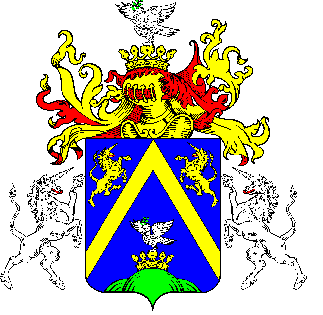 6.TÖRÖKSZENTMIKLÓS VÁROS POLGÁRMESTERETÖRÖKSZENTMIKLÓS VÁROS POLGÁRMESTERETÖRÖKSZENTMIKLÓS VÁROS POLGÁRMESTEREE L Ő T E R J E S Z T É SE L Ő T E R J E S Z T É SE L Ő T E R J E S Z T É SA Képviselő-testület 2016. március 31. napján tartandó rendes nyilvános üléséreA Képviselő-testület 2016. március 31. napján tartandó rendes nyilvános üléséreA Képviselő-testület 2016. március 31. napján tartandó rendes nyilvános üléséreElőterjesztő megnevezése: Markót Imre polgármesterMarkót Imre polgármesterIktatószám: 2-48/2016-F-1.2-48/2016-F-1.Tárgy: a 2016/2017. gondozási évben a bölcsődékben fizetendő intézményi térítési díjróla 2016/2017. gondozási évben a bölcsődékben fizetendő intézményi térítési díjrólElőterjesztés jellege:Határozat-tervezet  Határozat-tervezet  Döntéshozatal módja: Egyszerű többségEgyszerű többségMelléklet: 1 db határozati javaslat1 db határozati javaslatKészítette:Csató Judit osztályvezetőDancza Istvánné intézményvezetőCsató Judit osztályvezetőDancza Istvánné intézményvezetőVéleményezésre megküldve: Képviselő-testület Szociális, Egészségügyi és Sport BizottságaPénzügyi és Városfejlesztési BizottságaKépviselő-testület Szociális, Egészségügyi és Sport BizottságaPénzügyi és Városfejlesztési BizottságaTörvényességi véleményezésre bemutatva:2016. március 10.2016. március 10.